Tactical Teams-Training/Technology/Resources/DataNovember 16, 2020Zoom MeetingPeople Present: Terrell McTyer, Sandy Harvey, Lauren Hodgson , Dean Phelps, Lauren Hodson, Rachel Nance-WoehlerVideo Playback: https://youtu.be/My-Tzd98oBAIntroductionsTerrell McTyer-General Minister of New Church StrategiesSandy Harvey-Coach for NCM/Business Owner-Exodus Consulting GroupDean-Interim Regional Minister for KentuckyRachel Nance-Woehler-Transitional West Area Regional Minister in Kentucky, Co-Convener of Potluck Church and Co-Covener of New Church Team in KentuckyLauren Hodson-United Church of Canada Minister, Animator for New Urban MinistriesTerrell gave a recap of what has been done so far, next meeting probably won’t be until January.Terrell encouraged everyone to continue to access the working document so collaboration can continue.Next step will be to work on Vision Statement then move to figuring out a mission, goals and tasks to then move into the idea formulation stage.Terrell talked about the need to keep thinking about who is missing from the group so they can be invited.Terrell also asked about what are the best ways to report out to others about this group and to continue to think about that.Terrell went over the working document and it’s purpose.Reviewed the visions that were created in the last meeting.What do we see we could have achieved or have in progress by the year 2025?Combination of in person events and virtual resourcesMake information accessible beyond a one time physical eventProvide offerings that are consistently updated and relevantCreate a New Church Wiki-encyclopedia of resources sourced by the communityCreate an open source platform for regional New Church resourcesProvide inclusive resources that consider languages, abilities and cultures etc.Increase awareness in the use of existing resources.Terrell then suggested taking each thing and having a conversation around what it could look like in 2025.TrainingRachel-Talked about three legged stool approach and receiving training that has applications to all three legs of the stool.  Then build out the leg that you are focusing on that the present moment.  These would be very small models and open ended in size intentionally.  Terrell brought up the idea of micro churches and how there is the concept of bigger is better.  Rachel talked about the bias of church growing to be as big as we can.Terrell-Talked about MPower.  It is a facilitated learning process in conjunction within the regions.  There are 12 modules and Terrell is writing that curriculum and it is written to be inclusive.  Hoping to have this in release by 2025.Terrell-Also brought up the ideas that regions would be more in charge of the trainings.  Sandy worries this can’t be done because it would not be done consistently well.  Terrell asked Sandy to re-phrase this concern into a dream.Sandy-Regional representatives that serve as facilitators or ambassadors for training, technology and resources as opposed to 31 regions that would do it at different levels.  Dean agreed with Sandy on this part and brought up that people are doing the same thing many different ways and it doesn’t have to be like that.Dean-Talked about the opportunity and the need to recognize the cultural differences within these trainings, but work to get across the regional boundaries.Lauren-Really likes the module based learning model.  Lauren discussed how the United Church of Canada is at a very different place and that training is a huge gap for them because they are at the beginning stages.  They are working to build a network of leaders who have capacities, skills and passions for new church ministry.  A dream for her is a synchronous and asynchronous trainings.  Talked about doing cohorts for groups that have similar thematic areas rather than focusing on the geography of a group.  Dean said he sees the value in cohort learning.Terrell-Talked about the reason for the regions within the training was because it was thought that they would know how to support the planter best, which may not be true.  Terrell discussed the lack of mentors in the regions and said that while there are coaches, coaches are not meant to be mentors.  Terrell talked about instead of having 31 facilitators, have 12 mentors for each module.  So there would be 12 teachers to walk them through this process. Sandy-Expressed this idea seems more sustainable.  Feels like depending on the region to lead new church could cause a planter to not be successful.  The support from the region would be helpful, but shouldn’t have a facilitator or someone leading New Church.Rachel-Need to get the regions all functioning in the way where they are addressing the four concerns: mentoring, peer learning experience, staff person and then the business of doing New Church.Terrell asked Lauren about a gap in training that the United Church of Canada is trying to fill and Lauren mentioned she got excited by the idea of the New Church Wiki.  The centralized location of resources would be the most helpful.Terrell-Wants to have a book written by then.  Said there is not a lot of church planting book in mainline denomination.TechnologyDean-Cringes when people use the word technology by itself because no matter what we are doing we are using technology.  Prefers things like communication technology, management technology, etc. (Insight)Terrell-Mentions that what Dean has shared is helpful and says we should think about what technology we will use for training and Dean stressed further to use it in plural form, what technologies will we use for training, etc.Sandy-Her frustrations are that the church (the whole church) is very behind.  When the pandemic hit we should not have had to stop church.  Sandy pointed out that technology can be a deterrent to some people.  Rachel-Feels it is important to learn technologies, but need to streamline them as well.ResourcesTerrell-Feels we got a few good ideas of what resources could be used in the future.  Terrell talked about resources being more Ecumenical.Lauren-Agreed with the resources being Ecumenical and broadening the lens for these resources when being Ecumenical.  Feels like it would be beneficial to have cross pollination of learnings.  Talks about how when learnings are regional, could cause problems with not being able to do the cross pollinations of resources.  Sandy discussed how this can cause issues with who then owns the materials and how we need to emphasize that it is resources for everyone.Terrell-The Ecumenical Partners in Outreach have made a decision to buy a virtual conferencing platform that everyone is able to access.  They will be putting their money together so that everyone is able to do more.Dean-Talked about the good and bad of working across regions.  Dean pointed the majority of the regional ministers haven’t been in their positions for very long and this has reduced some of the competitiveness. Thinks it is how we get New Church more prominent on the radar for regions.Terrell-Talked about the importance of data and understanding that some people don’t respond to data, but he doesn’t  feel we are doing a good job releasing data.  Terrell talked about a partner that has an area that focuses only on research and data.  Terrell said there is no one within DOC that handles only data.Dean-Says the data storage is there, but it is in all different places and the storage places don’t talk to each other.  Dean believes that Terri has some initiatives in place to work on having this data communicate with each other. There will be one place to go for all this information.  Dean and Lauren talked about the need to get qualitative data, not just quantity.Who is missing from this table?Terrell asked about having John from the yearbook.  Or the person managing the ALEX project (which is Cherilyn Williams).Dean-Talked about letting the data the story and asked who the storytellers are.Sandy-Can’t say who needs to be here yet because it is still evolving and they are still discussing.Terrell-Suggested Phiwa and said this person has already been invited, they just couldn’t be here today.Rachel-Asked about a storyteller tactical team.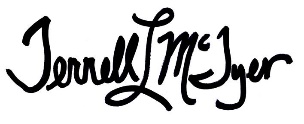 Terrell L McTyerMinister of New Church Strategies